Purpose of the planThis plan examines potential risks and issues that could cause disruption to the management and administration of the exam process at Walthamstow Hall. By outlining actions/procedures to be invoked in case of disruption it is intended to mitigate the impact these disruptions have on our exam process. Alongside internal processes, this plan is informed by scenarios contained in the Joint contingency plan in the event of widespread disruption to the examination system in England, Wales and Northern Ireland. This plan complies with JCQ general regulations (section 5) in that:The centre agrees to “have in place a written examination contingency plan/examinations policy which covers all aspects of examination administration. This will allow members of the senior leadership team to have a robust contingency plan in place, minimising risk to examination administration, should the examinations officer be absent at a crucial stage of the examination cycle;” Causes of potential disruption to the exam processExam officer extended absence at key points in the exam process (cycle)SENCo extended absence at key points in the exam cycleTeaching staff extended absence at key points in the exam cycleInvigilators - lack of appropriately trained invigilators or invigilator absenceExam rooms - lack of appropriate rooms or main venues unavailable at short notice Failure of IT systems Disruption of teaching time – centre closed for an extended period Candidates unable to take examinations because of a crisis – centre remains open Centre unable to open as normal during the exams period Disruption in the distribution of examination papersDisruption to the transportation of completed examination scripts Assessment evidence is not available to be markedCentre unable to distribute results as normalFurther guidance to inform and implement contingency planningOfqualJoint contingency plan in the event of widespread disruption to the examination system in England, Wales and Northern Irelandhttps://www.gov.uk/government/publications/exam-system-contingency-plan-england-wales-and-northern-ireland/joint-contingency-plan-in-the-event-of-widespread-disruption-to-the-examination-system-in-england-wales-and-northern-ireland JCQGeneral regulationshttp://www.jcq.org.uk/exams-office/general-regulations Guidance on alternative site arrangements http://www.jcq.org.uk/exams-office/forms Instructions for conducting examinations http://www.jcq.org.uk/exams-office/ice---instructions-for-conducting-examinations  A guide to the special consideration processhttp://www.jcq.org.uk/exams-office/access-arrangements-and-special-consideration/regulations-and-guidance GOV.UKEmergencies and severe weather: schools and early years settings https://www.gov.uk/emergencies-and-severe-weather-schools-and-early-years-settingsTeaching time lost due to severe weather conditions https://www.gov.uk/government/publications/teaching-time-lost-due-to-severe-weather-conditions/teaching-time-lost-due-to-severe-weather-conditionsDispatch of exam scripts guide: Ensuring the service runs smoothly; Contingency planning https://www.gov.uk/government/publications/dispatch-of-exam-scripts-yellow-label-service/dispatch-of-exam-scripts-guide Reviewed June 2018Next Review Date June 2019Signed: …………………………………………………………. Date: ………………………                                             Mrs J Adams                                       Chair of GovernorsCriteria for implementation of the planKey tasks required in the management and administration of the exam cycle not undertaken including:Planningannual data collection exercise not undertaken to collate information on qualifications and awarding body specifications being deliveredannual exams plan not produced identifying essential key tasks, key dates and deadlines sufficient invigilators not recruited and trainedEntriesawarding bodies not being informed of early/estimated entries which prompts release of early information required by teaching staffcandidates not being entered with awarding bodies for external exams/assessmentawarding body entry deadlines missed or late or other penalty fees being incurred Pre-examsexam timetabling, rooming allocation; and invigilation schedules not preparedcandidates not briefed on exam timetables and awarding body information for candidatesexam/assessment materials and candidates’ work not stored under required secure conditions internal assessment marks and samples of candidates’ work not submitted to awarding bodies/external moderatorsExam timeexams/assessments not taken under the conditions prescribed by awarding bodiesrequired reports/requests not submitted to awarding bodies during exam/assessment periods e.g. very late arrival, suspected malpractice, special considerationcandidates’ scripts not dispatched as required to awarding bodiesResults and post-resultsaccess to examination results affecting the distribution of results to candidates the facilitation of the post-results servicesCentre actions:keep Head of Centre aware of the situationmake use of the Examinations Manager who also possesses a working knowledge of the roles and responsibilities of the Examination OfficerCriteria for implementation of the planKey tasks required in the management and administration of the access arrangements process within the exam cycle not undertaken including:Planningcandidates not tested/assessed to identify potential access arrangement requirementsevidence of need and evidence to support normal way of working not collated Pre-examsapproval for access arrangements not applied for to the awarding bodymodified paper requirements not identified in a timely manner to enable ordering to meet external deadlinestaff providing support to access arrangement candidates not allocated and trainedExam timeaccess arrangement candidate support not arranged for exam roomsCentre actions:The Exams Team works closely with the SENCO in preparing Access Arrangements and gathering evidence from mock examinations etc to demonstrate each student's normal way of working.  Either the Examinations Officer or Manager to step into this roleCriteria for implementation of the planKey tasks not undertaken including:Early/estimated entry information not provided to the exams officer on time; resulting in pre-release information not being receivedFinal entry information not provided to the exams officer on time; resulting in:candidates not being entered for exams/assessments or being entered latelate or other penalty fees being charged by awarding bodiesInternal assessment marks and candidates’ work not provided to meet submission deadlinesCentre actions:make use of the most senior member of department who will be acquainted with the need to complete forecast grades, checking entries etc.Criteria for implementation of the planFailure to recruit and train sufficient invigilators to conduct examsInvigilator shortage on peak exam daysInvigilator absence on the day of an examCentre actions:compiling invigilation timetables in sufficient time to identify pinch points; deputy head to populate draft timetable should a shortfall be identified, make greater use of external invigilators absence on the day should be offset by the rest of the teaching staff in a time of extreme shortage, consider using librarians and other staff who were present at the training INSET day.Criteria for implementation of the planExams officer unable to identify sufficient/appropriate rooms during exams timetable planningInsufficient rooms available on peak exam daysMain exam venues unavailable due to an unexpected incident at exam timeCentre actions:should the Sports Hall be unavailable then consider using the Main Hallif this is unavailable, disconnect the A/L and GCSE exams and use Maths and Language corridors in a worst case scenario, consider using the Mulberry HallCriteria for implementation of the planMIS system failure at final entry deadlineMIS system failure during exams preparationMIS system failure at results release timeCentre actions:use the Bursary which possesses a separate system Examinations Manager to consider uploading entries and downloading results from homeCriteria for implementation of the planCentre closed or candidates are unable to attend for an extended period during normal teaching or study supported time, interrupting the provision of normal teaching and learningCentre actions: Head of Centre to consider using a viable separate venue eg Junior School Siteexplore the possibility and feasibility of sitting the examinations in the next available seriesCriteria for implementation of the planCandidates are unable to attend the examination centre to take examinations as normalCentre actions:Head of Centre to consider using a viable separate venue eg Junior School Site Centre to liaise with candidates to see whether examination cab be taken at an alternative venue in agreement with the relevant awarding organisationsoffer affected candidates the opportunity of sitting the examination at the next series if affected candidates have met the minimum requirement, then apply for special considerationCriteria for implementation of the planCentre  unable to open as normal for scheduled examinationsCentre actions:Head of Centre to consider using a viable separate venue - Junior School? in agreement with awarding bodiesremain open for exam candidates only if affected candidates have met the minimum requirement, then apply for special consideration offer affected candidates the opportunity of sitting the examination at the next seriesCriteria for implementation of the planDisruption to the distribution of examination papers to the centre in advance of examinationsCentre actions:checking in the papers at the earliest opportunity so that there is the greatest amount of time available to rectify this problem consider the opportunity for a safe, download of papers from relevant board and ensure that these are stored securelyexplore whether the awarding bodies will source alternative couriers for delivery of paperscontact board to see whether papers might be faxed through to CentreCriteria for implementation of the planDelay in normal collection arrangements for completed examination scriptsCentre actions:make sure the papers are stored securely in the Exams Office check with the board whether an alternative, trackable method of delivery them is acceptablesend the papers out as soon as an opportunity arisesCriteria for implementation of the planLarge scale damage to or destruction of completed examination scripts/assessment evidence before it can be markedCentre actions: contact relevant boards to generate candidate marks for affected assessments based on other appropriate evidence of candidate achievementcandidates to retake affected assessment in next seriesCriteria for implementation of the planCentre is unable to access or manage the distribution of results to candidates, or to facilitate post-results servicesCentre actions:Exams Team to make arrangements to access its results and co-ordinate access to post results services at an alternative site if possible, to share facilities with other centres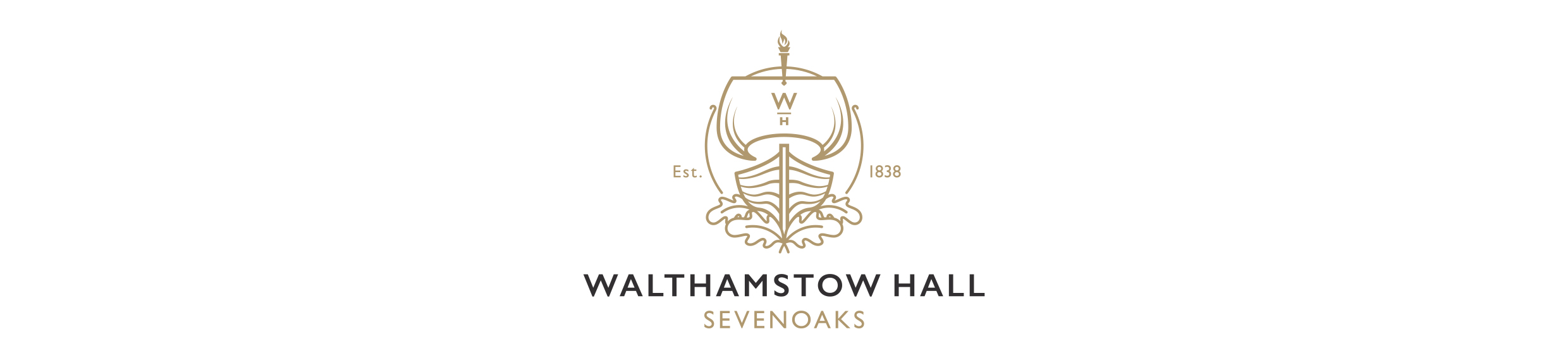 